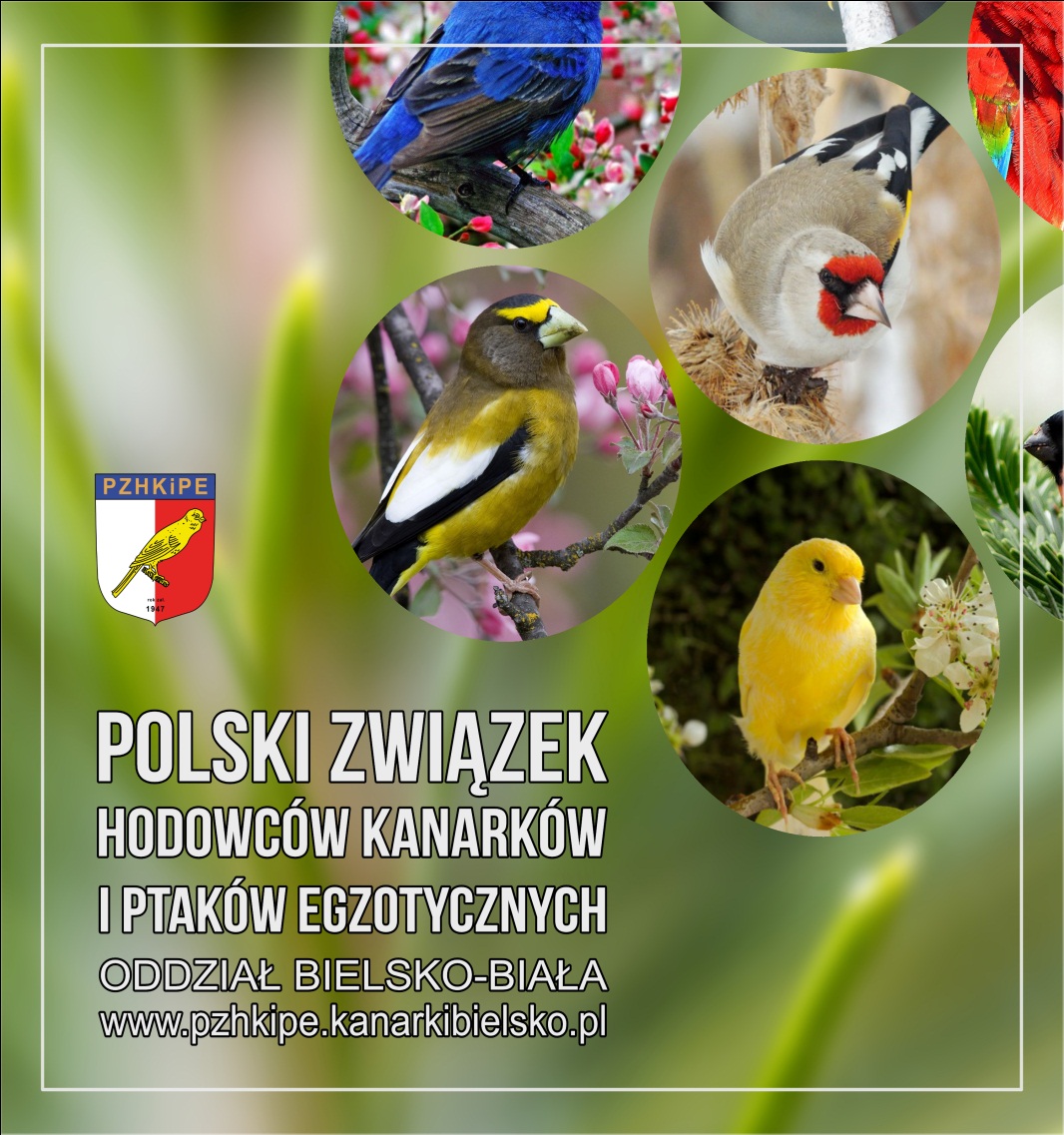 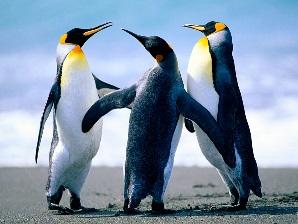 Sędziowie ringowi;Jan KamińskiRyszard JakubczykTeodor ŻelaskoMirosław HampelDo konkursu stawili się:Caputa BenedyktCzernek KacperCzernek PiotrFeruga MateuszGibas JerzyGórny KacperJuraszek JanJuraszek MonikaKubica JacekŁoboda JanNowak RyszardOczkowski MarcinPińczyński ZdzisławSobczak AdamSołtysik PiotrStroński SewerynGandurski KazimierzKaczmarczyk TomaszMIEJSCEHODOWCANUMER OBRĄCZKINUMER KLATKIPUNKTYHARMIONIAKOLEKCJAKanarek HarceńskiKanarek HarceńskiKanarek HarceńskiKanarek HarceńskiKanarek HarceńskiKanarek HarceńskiKanarek Harceński1Zbigniew Handzlikkol nr 21a8503451Zbigniew Handzlikkol nr 21b8803451Zbigniew Handzlikkol nr 21c8603451Zbigniew Handzlikkol nr 21d8603452Zbigniew Handzlikkol nr 14a8703452Zbigniew Handzlikkol nr 14b8603452Zbigniew Handzlikkol nr 14c8403452Zbigniew Handzlikkol nr 14d8803453Zbigniew Handzlikkol nr 22a8303423Zbigniew Handzlikkol nr 22b8603423Zbigniew Handzlikkol nr 22c8603423Zbigniew Handzlikkol nr 22d870342Kanarek Czerwony intensywnyKanarek Czerwony intensywnyKanarek Czerwony intensywnyKanarek Czerwony intensywnyKanarek Czerwony intensywnyKanarek Czerwony intensywnyKanarek Czerwony intensywny1Monika Juraszek19555a9043681Monika Juraszek14255b9143681Monika Juraszek11455c9143681Monika Juraszek21455d9243682Monika Juraszek14456a9053662Monika Juraszek3656b9153662Monika Juraszek21956c9053662Monika Juraszek9456d9053663Ryszard Nowak14265a8953603Ryszard Nowak12465b8953603Ryszard Nowak17065c8853603Ryszard Nowak16365d895360MIEJSCEHODOWCANUMER OBRĄCZKINUMER KLATKIPUNKTYHARMIONIAKOLEKCJAKanarek Czerwony nieintensywnyKanarek Czerwony nieintensywnyKanarek Czerwony nieintensywnyKanarek Czerwony nieintensywnyKanarek Czerwony nieintensywnyKanarek Czerwony nieintensywnyKanarek Czerwony nieintensywny1Monika Juraszek22957a9253711Monika Juraszek17057b9253711Monika Juraszek2957c9153711Monika Juraszek7357d9153712Monika Juraszek3158a9153702Monika Juraszek19858b9253702Monika Juraszek5858c9153702Monika Juraszek20958d9153703Ryszard Nowak14068a9153673Ryszard Nowak12968b9053673Ryszard Nowak10568c9053673Ryszard Nowak11768d915367Agatowe klasyczne czerwone mozaikowe samceAgatowe klasyczne czerwone mozaikowe samceAgatowe klasyczne czerwone mozaikowe samceAgatowe klasyczne czerwone mozaikowe samceAgatowe klasyczne czerwone mozaikowe samceAgatowe klasyczne czerwone mozaikowe samceAgatowe klasyczne czerwone mozaikowe samce1Mateusz Feruga1446a9133651Mateusz Feruga7646b9033651Mateusz Feruga1346c9233651Mateusz Feruga7446d8933652Bernard Blaut 10224a9133612Bernard Blaut 6324b8833612Bernard Blaut 14524c9033612Bernard Blaut 14624d8933613Piotr Sołtysik291a9043603Piotr Sołtysik11b8843603Piotr Sołtysik51c9043603Piotr Sołtysik311d884360MIEJSCEHODOWCANUMER OBRĄCZKINUMER KLATKIPUNKTYHARMIONIAKOLEKCJAAgatowe klasyczne czerwone mozaikowe samce Agatowe klasyczne czerwone mozaikowe samce Agatowe klasyczne czerwone mozaikowe samce Agatowe klasyczne czerwone mozaikowe samce Agatowe klasyczne czerwone mozaikowe samce Agatowe klasyczne czerwone mozaikowe samce Agatowe klasyczne czerwone mozaikowe samce 3Łoboda Jan10720a8953603Łoboda Jan5520b8953603Łoboda Jan14220c8853603Łoboda Jan7120d8953600000000000000000Agat czerwony nieintensywny klasycznyAgat czerwony nieintensywny klasycznyAgat czerwony nieintensywny klasycznyAgat czerwony nieintensywny klasycznyAgat czerwony nieintensywny klasycznyAgat czerwony nieintensywny klasycznyAgat czerwony nieintensywny klasyczny1Łoboda Jan312a9043641Łoboda Jan12112b9043641Łoboda Jan212c9143641Łoboda Jan2212d89436400000000MIEJSCEHODOWCANUMER OBRĄCZKINUMER KLATKIPUNKTYHARMIONIAKOLEKCJABiały dominującyBiały dominującyBiały dominującyBiały dominującyBiały dominującyBiały dominującyBiały dominujący1Jerzy Gibas58a9043601Jerzy Gibas738b8943601Jerzy Gibas428c8943601Jerzy Gibas618d88436000000000Biały recesywnyBiały recesywnyBiały recesywnyBiały recesywnyBiały recesywnyBiały recesywnyBiały recesywny1Jerzy Gibas49a9053661Jerzy Gibas869b9153661Jerzy Gibas969c9053661Jerzy Gibas959d90536600000000MIEJSCEHODOWCANUMER OBRĄCZKINUMER KLATKIPUNKTYHARMIONIAKOLEKCJAGloster bez korony melaninowy szekGloster bez korony melaninowy szekGloster bez korony melaninowy szekGloster bez korony melaninowy szekGloster bez korony melaninowy szekGloster bez korony melaninowy szekGloster bez korony melaninowy szek1Caputa Benedykt345a9133621Caputa Benedykt275b8833621Caputa Benedykt345c9033621Caputa Benedykt125d9033620000000000000000Gloster bez korony lipochromowy szekGloster bez korony lipochromowy szekGloster bez korony lipochromowy szekGloster bez korony lipochromowy szekGloster bez korony lipochromowy szekGloster bez korony lipochromowy szekGloster bez korony lipochromowy szek1Caputa Benedykt336a9043611Caputa Benedykt356b8943611Caputa Benedykt686c8843611Caputa Benedykt876d90436100000000MIEJSCEHODOWCANUMER OBRĄCZKINUMER KLATKIPUNKTYHARMIONIAKOLEKCJAGloster corona zielony żółty szekGloster corona zielony żółty szekGloster corona zielony żółty szekGloster corona zielony żółty szekGloster corona zielony żółty szekGloster corona zielony żółty szekGloster corona zielony żółty szek1Gandurski Kazimierz7227a9043631Gandurski Kazimierz2027b8943631Gandurski Kazimierz7727c9143631Gandurski Kazimierz2127d89436300000000Kanarek x czyżyk zwyczajnyKanarek x czyżyk zwyczajnyKanarek x czyżyk zwyczajnyKanarek x czyżyk zwyczajnyKanarek x czyżyk zwyczajnyKanarek x czyżyk zwyczajnyKanarek x czyżyk zwyczajny1Oczkowski Marcin7753a9233651Oczkowski Marcin7353b8933651Oczkowski Marcin7053c9233651Oczkowski Marcin6253d89336500000000MIEJSCEHODOWCANUMER OBRĄCZKINUMER KLATKIPUNKTYHARMIONIAKOLEKCJAMnicha nizinna lutino, palidinoMnicha nizinna lutino, palidinoMnicha nizinna lutino, palidinoMnicha nizinna lutino, palidinoMnicha nizinna lutino, palidinoMnicha nizinna lutino, palidinoMnicha nizinna lutino, palidino1Kubica Jacek913611Kubica Jacek893611Kubica Jacek913611Kubica Jacek903610000000000000000Mnicha nizinna kobalt niebieska oliwkaMnicha nizinna kobalt niebieska oliwkaMnicha nizinna kobalt niebieska oliwkaMnicha nizinna kobalt niebieska oliwkaMnicha nizinna kobalt niebieska oliwkaMnicha nizinna kobalt niebieska oliwkaMnicha nizinna kobalt niebieska oliwka1Kubica Jacek923621Kubica Jacek913621Kubica Jacek903621Kubica Jacek8936200000000MIEJSCEHODOWCANUMER OBRĄCZKINUMER KLATKIPUNKTYPtaki pokedyncze sekcja D Czerwone intensywnePtaki pokedyncze sekcja D Czerwone intensywnePtaki pokedyncze sekcja D Czerwone intensywnePtaki pokedyncze sekcja D Czerwone intensywnePtaki pokedyncze sekcja D Czerwone intensywne1Juraszek Monika22277922Juraszek Monika18878913Pińczyński Zdzisław159090Ptaki pojedyncze sekcja D Czerwone nieintensywne     Ptaki pojedyncze sekcja D Czerwone nieintensywne     Ptaki pojedyncze sekcja D Czerwone nieintensywne     Ptaki pojedyncze sekcja D Czerwone nieintensywne     Ptaki pojedyncze sekcja D Czerwone nieintensywne     2Juraszek Monika15376912Pińczyński Zdzisław2591913Pińczyński Zdzisław3092901Rokitka Radosław51922Rokitka Radosław362913Sołtysik Piotr222490Ptaki pojedyncze sekcja D Agat czerwony nieintensywny klasycznyPtaki pojedyncze sekcja D Agat czerwony nieintensywny klasycznyPtaki pojedyncze sekcja D Agat czerwony nieintensywny klasycznyPtaki pojedyncze sekcja D Agat czerwony nieintensywny klasycznyPtaki pojedyncze sekcja D Agat czerwony nieintensywny klasyczny1Łoboda Jan4343a90MIEJSCEHODOWCANUMER OBRĄCZKINUMER KLATKIPUNKTYPtaki pojedyncze sekcja E Gloster z koroną melaninowy szekPtaki pojedyncze sekcja E Gloster z koroną melaninowy szekPtaki pojedyncze sekcja E Gloster z koroną melaninowy szekPtaki pojedyncze sekcja E Gloster z koroną melaninowy szekPtaki pojedyncze sekcja E Gloster z koroną melaninowy szek1Caputa Benedykt2792Ptaki pojedyncze sekcja E Gloster bez korony melaninowy szekPtaki pojedyncze sekcja E Gloster bez korony melaninowy szekPtaki pojedyncze sekcja E Gloster bez korony melaninowy szekPtaki pojedyncze sekcja E Gloster bez korony melaninowy szekPtaki pojedyncze sekcja E Gloster bez korony melaninowy szek1Caputa Benedykt2991Ptaki pojedyncze sekcja D Żólty nieintensywny  Ptaki pojedyncze sekcja D Żólty nieintensywny  Ptaki pojedyncze sekcja D Żólty nieintensywny  Ptaki pojedyncze sekcja D Żólty nieintensywny  Ptaki pojedyncze sekcja D Żólty nieintensywny  1Oczkowski Marcin206990Ptaki pojedyncze  D  Agatowe klasyczne czerwone mozaikowe Ptaki pojedyncze  D  Agatowe klasyczne czerwone mozaikowe Ptaki pojedyncze  D  Agatowe klasyczne czerwone mozaikowe Ptaki pojedyncze  D  Agatowe klasyczne czerwone mozaikowe Ptaki pojedyncze  D  Agatowe klasyczne czerwone mozaikowe 1Sołtysik Piotr482391MIEJSCEHODOWCANUMER OBRĄCZKINUMER KLATKIPUNKTYPtaki pojedyncze Amadyna ostroster czerwonodzioba brązowyPtaki pojedyncze Amadyna ostroster czerwonodzioba brązowyPtaki pojedyncze Amadyna ostroster czerwonodzioba brązowyPtaki pojedyncze Amadyna ostroster czerwonodzioba brązowyPtaki pojedyncze Amadyna ostroster czerwonodzioba brązowy1Czernek Kacper10922Czernek Kacper991Ptaki pojedyncze Amadyna ostrosterna żółtodziobaPtaki pojedyncze Amadyna ostrosterna żółtodziobaPtaki pojedyncze Amadyna ostrosterna żółtodziobaPtaki pojedyncze Amadyna ostrosterna żółtodziobaPtaki pojedyncze Amadyna ostrosterna żółtodzioba1Czernek Kacper393Ptaki pojedyncze Amadyna wspaniała czarnoglowaPtaki pojedyncze Amadyna wspaniała czarnoglowaPtaki pojedyncze Amadyna wspaniała czarnoglowaPtaki pojedyncze Amadyna wspaniała czarnoglowaPtaki pojedyncze Amadyna wspaniała czarnoglowa2Jerzy Gibas11491Ptaki pojedyncze Amadyna wspaniała niebieska czerwonogłowaPtaki pojedyncze Amadyna wspaniała niebieska czerwonogłowaPtaki pojedyncze Amadyna wspaniała niebieska czerwonogłowaPtaki pojedyncze Amadyna wspaniała niebieska czerwonogłowaPtaki pojedyncze Amadyna wspaniała niebieska czerwonogłowa3Seweryn Stroński3989Ptaki pojedynczeAmadyna wspaniała niebieski czarnogłowy białPtaki pojedynczeAmadyna wspaniała niebieski czarnogłowy białPtaki pojedynczeAmadyna wspaniała niebieski czarnogłowy białPtaki pojedynczeAmadyna wspaniała niebieski czarnogłowy białPtaki pojedynczeAmadyna wspaniała niebieski czarnogłowy biał2Czernek Piotr1491Pojedyncze Amadyna wspaniała niebieski czerwonogłowy fioletPojedyncze Amadyna wspaniała niebieski czerwonogłowy fioletPojedyncze Amadyna wspaniała niebieski czerwonogłowy fioletPojedyncze Amadyna wspaniała niebieski czerwonogłowy fioletPojedyncze Amadyna wspaniała niebieski czerwonogłowy fiolet1Czernek Piotr1592Pojedyncze Amadyna wspaniała pomarańczowogłowaPojedyncze Amadyna wspaniała pomarańczowogłowaPojedyncze Amadyna wspaniała pomarańczowogłowaPojedyncze Amadyna wspaniała pomarańczowogłowaPojedyncze Amadyna wspaniała pomarańczowogłowa3Łoboda Jan11090Pojedyncze Amadyna wspaniała zielony pastel pomarańczogłowePojedyncze Amadyna wspaniała zielony pastel pomarańczogłowePojedyncze Amadyna wspaniała zielony pastel pomarańczogłowePojedyncze Amadyna wspaniała zielony pastel pomarańczogłowePojedyncze Amadyna wspaniała zielony pastel pomarańczogłowe1Czernek Piotr1292Pojedyncze Amadyna wspaniała zółta Pojedyncze Amadyna wspaniała zółta Pojedyncze Amadyna wspaniała zółta Pojedyncze Amadyna wspaniała zółta Pojedyncze Amadyna wspaniała zółta 1Łoboda Jan11192Pojedyncze Amadyna wspaniała żółty inne kombinacje mutacjiPojedyncze Amadyna wspaniała żółty inne kombinacje mutacjiPojedyncze Amadyna wspaniała żółty inne kombinacje mutacjiPojedyncze Amadyna wspaniała żółty inne kombinacje mutacjiPojedyncze Amadyna wspaniała żółty inne kombinacje mutacji1Czernek Piotr1791MIEJSCEHODOWCANUMER OBRĄCZKINUMER KLATKIPUNKTYPtaki pojedyncze Papuzik CzerwonogłowyPtaki pojedyncze Papuzik CzerwonogłowyPtaki pojedyncze Papuzik CzerwonogłowyPtaki pojedyncze Papuzik CzerwonogłowyPtaki pojedyncze Papuzik Czerwonogłowy1Oczkowski Marcin7391Ptaki pojedyncze Ryżowiec szaryPtaki pojedyncze Ryżowiec szaryPtaki pojedyncze Ryżowiec szaryPtaki pojedyncze Ryżowiec szaryPtaki pojedyncze Ryżowiec szary1Sobczak Adam40902Sobczak Adam3989Ptaki pojedyncze Zeberka szare klasyczne marmurkowePtaki pojedyncze Zeberka szare klasyczne marmurkowePtaki pojedyncze Zeberka szare klasyczne marmurkowePtaki pojedyncze Zeberka szare klasyczne marmurkowePtaki pojedyncze Zeberka szare klasyczne marmurkowe1Czernek Kacper7922Czernek Kacper6913Stroński Seweryn3790Ptaki pojedyncze Zeberka szare klasyczne Ptaki pojedyncze Zeberka szare klasyczne Ptaki pojedyncze Zeberka szare klasyczne Ptaki pojedyncze Zeberka szare klasyczne Ptaki pojedyncze Zeberka szare klasyczne 2Stroński Seweryn35893Stroński Seweryn3688Ptaki pojedyncze Zeberka szare klasyczne jasnogrzbietePtaki pojedyncze Zeberka szare klasyczne jasnogrzbietePtaki pojedyncze Zeberka szare klasyczne jasnogrzbietePtaki pojedyncze Zeberka szare klasyczne jasnogrzbietePtaki pojedyncze Zeberka szare klasyczne jasnogrzbiete1Czernek Kacper890Ptaki pojedyncze HybrydyPtaki pojedyncze HybrydyPtaki pojedyncze HybrydyPtaki pojedyncze HybrydyPtaki pojedyncze Hybrydy1Pińczyński Zdzisław97912Pińczyński Zdzisław9890MIEJSCEHODOWCANUMER OBRĄCZKINUMER KLATKIPUNKTYNierozłączka czarnoglowa mutacje niebieskieNierozłączka czarnoglowa mutacje niebieskieNierozłączka czarnoglowa mutacje niebieskieNierozłączka czarnoglowa mutacje niebieskieNierozłączka czarnoglowa mutacje niebieskie1Sobczak Adam7391ModrolotkaModrolotkaModrolotkaModrolotkaModrolotka1Jerzy Gibas 3491Rozella Białolica RubinoRozella Białolica RubinoRozella Białolica RubinoRozella Białolica RubinoRozella Białolica Rubino1Jerzy Gibas3591Rozrlla królewskaRozrlla królewskaRozrlla królewskaRozrlla królewskaRozrlla królewska1Górny Kacper79922Górny Kacper8091Papuga nimfaPapuga nimfaPapuga nimfaPapuga nimfaPapuga nimfa1Górny Kacper8390Papuga górska zielonaPapuga górska zielonaPapuga górska zielonaPapuga górska zielonaPapuga górska zielona1Juraszek Jan4592Świerkotka żółto-czerwono-niebieskaŚwierkotka żółto-czerwono-niebieskaŚwierkotka żółto-czerwono-niebieskaŚwierkotka żółto-czerwono-niebieskaŚwierkotka żółto-czerwono-niebieska1Juraszek Jan47922Juraszek Jan4691MIEJSCEHODOWCANUMER OBRĄCZKINUMER KLATKIPUNKTYŁąkówka kolor klasycznyŁąkówka kolor klasycznyŁąkówka kolor klasycznyŁąkówka kolor klasycznyŁąkówka kolor klasyczny1Juraszek Jan10890Księżniczka waliKsiężniczka waliKsiężniczka waliKsiężniczka waliKsiężniczka wali1Juraszek Jan11291Rozella białolica rubinoRozella białolica rubinoRozella białolica rubinoRozella białolica rubinoRozella białolica rubino1Juraszek Jan11392Rozella białolica KlasycznyRozella białolica KlasycznyRozella białolica KlasycznyRozella białolica KlasycznyRozella białolica Klasyczny1Sobczak Adam4290Aleksandretta obrożna żółta i oliwkowaAleksandretta obrożna żółta i oliwkowaAleksandretta obrożna żółta i oliwkowaAleksandretta obrożna żółta i oliwkowaAleksandretta obrożna żółta i oliwkowa1Juraszek Jan4190